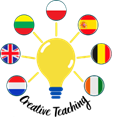 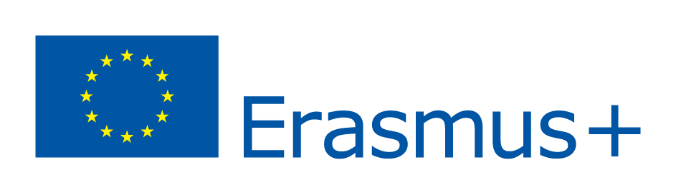 Scenariusz zajęć w grupie przedszkolnej i klasie 0Prowadzący: Ewa Marciszewska i Małgorzata GawronTermin: 28.01.2023Miejsce: Polska Szkoła Altogether w IrlandiiI.1. Blok tematyczny: Zima 2. Temat dnia: Każde dziecko może być artystą – praca plastyczna wykonana techniką kolażu, inspirowana utworem muzycznym „Zima, zima…”3. Cel główny: Wspólne wykonanie pracy plastycznej techniką kolażu Cele szczegółowe (operacyjne)Uczeń:Uważnie słucha recytowanego przez nauczyciela wiersza i odpowiada na pytania z nim związane,Wie z czym kojarzy się zima, wzbogaca swoje słownictwo,Chętnie opowiada, całymi zdaniami, o swoich zimowych zabawach i przygodach,Potrafi trafnie dobrać różnorodne materiały do stworzenia pracy plastycznej przedstawiającej zimowy krajobraz,Rozwija aktywność i kreatywność,Odczuwa radość ze wspólnego tworzenia dzieła plastycznego,Słuchając muzyki wykonuje pracę plastyczną,Uczestniczy w zabawie muzyczno-ruchowych i czerpie radość ze wspólnej zabawy,Wybiera instrumenty muzyczne i wie, w którym momencie na nich zagrać,Wyzwala pozytywne emocje,Odczuwa dumę i radość z bycia współautorem pracy plastycznej,Aktywnie i zgodnie współdziała w grupie,MetodyAktywizującaRozmowa kierowanamuzyczno-ruchowapraktycznego działaniakolażuForma pracy:GrupowaŚrodki dydaktyczneWiersz „Zima”Ilustracje przedstawiające zimowy krajobraz i zabawy na śnieguPiosenka „Zima, zima…”https://youtu.be/pvlkUq0XVnMRóżnorodne materiały niezbędne do wykonania pracy plastycznej techniką kolażu: wata, kolorowy papier, guziki, piórka, folia aluminiowa, plastelina, kredki, bibuła, papier toaletowy, klej, koraliki, farby, duży arkusz papieruInstrumenty perkusyjneTablica interaktywnaII.Przebieg zajęćNauczyciel wita dzieci słowami: Witam wszystkich, którzy lubią zimę. Witam wszystkich, którzy lubią wesołe zabawy na śniegu.Recytacja wiersza „Zima”, połączona z pokazywaniem ilustracjiSaniami Pani Zima przybyła,Wspaniałe czapy drzewom uszyła,Ubrała dachy w płaszcze zimowe.Wszystkim rozdała kołdry puchowe.Mróz w artystę się zabawiaWciąż do czarów bardzo skory.Namalował mroźne kwiaty.Piękne liście, różne wzory.Wichry wieją z każdej strony.I ziąb ściska niesłychanie.Z nieba puch zimowy leci.Będą mieć uciechę dzieci.Rozmowa kierowana na temat treści wiersza. Próba znalezienia odpowiedzi na pytanie: Gdzie można spotkać taką zimę? (np. w Polsce)Zabawa w zimowe skojarzenia. Co kojarzy się z zimą i z zimowym krajobrazem? Odwołanie się do doświadczeń i przeżyć dzieci.Słuchanie piosenki „Zima, zima…”https://youtu.be/pvlkUq0XVnMZima, zima, zima - pada, pada śnieg Jadę, jadę w świat sankami Sanki dzwonią dzwoneczkami Dzyń, dzyń, dzyń... Zasypane pola - w śniegu cały świat Biała droga hen przed nami Sanki dzwonią dzwoneczkami Dzyń, dzyń, dzyń... Jaka pyszna sanna - parska raźno koń Śnieg rozbija kopytkami Sanki dzwonią dzwoneczkamiDzyń, dzyń, dzyń...Pokaz przyniesionych do klasy różnorodnych materiałów plastycznych i zachęcenie dzieci do wykonania z nich pracy plastycznej przedstawiającej zimowy krajobraz.Powtórne słuchanie piosenki i wspólne wykonanie pracy plastycznej techniką kolażu „Zimowy krajobraz”Zabawa muzyczno-ruchowa do piosenki „Zima, zima…” Gra na instrumentach perkusyjnych.Podsumowanie zajęć i docenienie udziału każdego dziecka – Wszyscy jesteście artystami.